SCENARIUSZ LEKCJI Z WYKORZYSTANIEM TABLICY MULTIMEDIALNEJEDUKACJA WCZESNOSZKOLNA-edukacja polonistycznaKLASA : 2a DATA: 11.12.2018NAUCZYCIEL:  mgr Mirosława Twardowska-WiechaKrąg tematyczny XII: Opiekujemy się zwierzętamiTemat 63: Jak postępować ze zwierzętamiCele:czyta wiersz głośno i z odpowiednią intonacjązna zasady zachowania się wobec zwierzątrozpoznaje rasy psówzna prawidłowe sposoby postępowania w relacjach z nowym, nieznanym zwierzęciempotrafi zachować się w sytuacjach niebezpiecznych, zna pozycję ”na żółwia”samodzielnie układa zdania z wybranymi wyrazami korzysta z tablicy multimedialnejkorzysta z pióra interaktywnegoMETODY PRACY: - e-zabawa pokaz działalność praktyczna film gra dydaktyczna pogadanka problemowa FORMY PRACY: zbiorowa, indywidualna,ŚRODKI DYDAKTYCZNE:PZ cz. 2 s. 37–38, Z cz. 2 s. 37–38, multibook, tablica interaktywna, internetPLAN ZAJĘĆ:Co już wiemy o psach? – wprowadzenie do tematu zajęć.http://scholaris.pl/zasob/103709?bid=0&iid=&query=rasy+ps%C3%B3w&api=http://www.epodreczniki.pl/reader/c/236925/v/2/t/student-canon/m/KL1_ORE_V9_JESIEN_1_1_8_45_p5#KL1_ORE_V9_JESIEN_1_1_8_45_p5_iMGJjMjExNUczniowie wykreślają nazwy poznanych ras psów.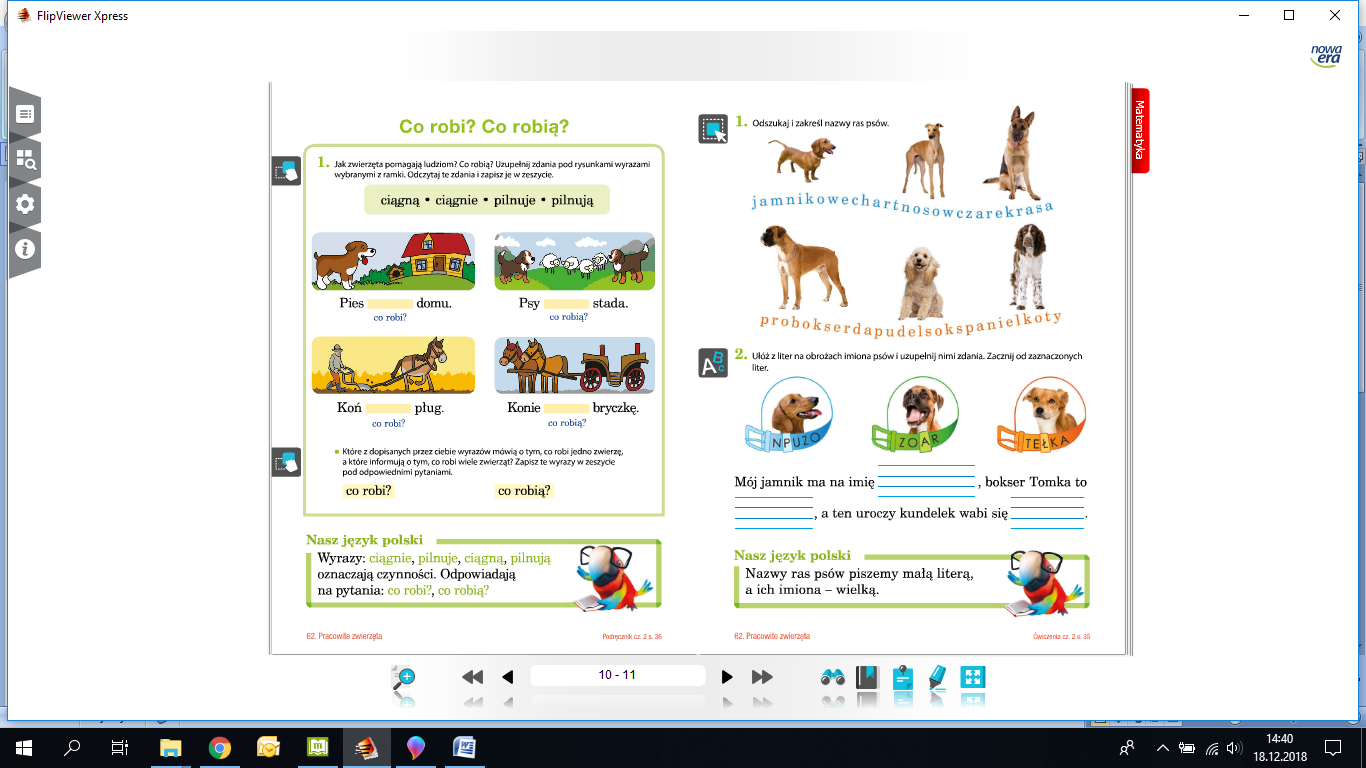 • Krótkie wypowiedzi na temat czworonogów na podstawie informacji z poprzednich dni.• Rozmowa o tym, jak opiekować się psem – formułowanie wniosków, np. Chodzić z psem na spacer.Zapewnić właściwe żywienie. Dbać o jego legowisko. Regularnie chodzić z psem do weterynarza.Dzieci na tablicy interaktywnej zaznaczają prawidłowe odpowiedzi Jak prawidłowo dbać o zwierzę. Co robimy rano, popołudniu, wieczoremhttp://scholaris.pl/resources/run/id/103708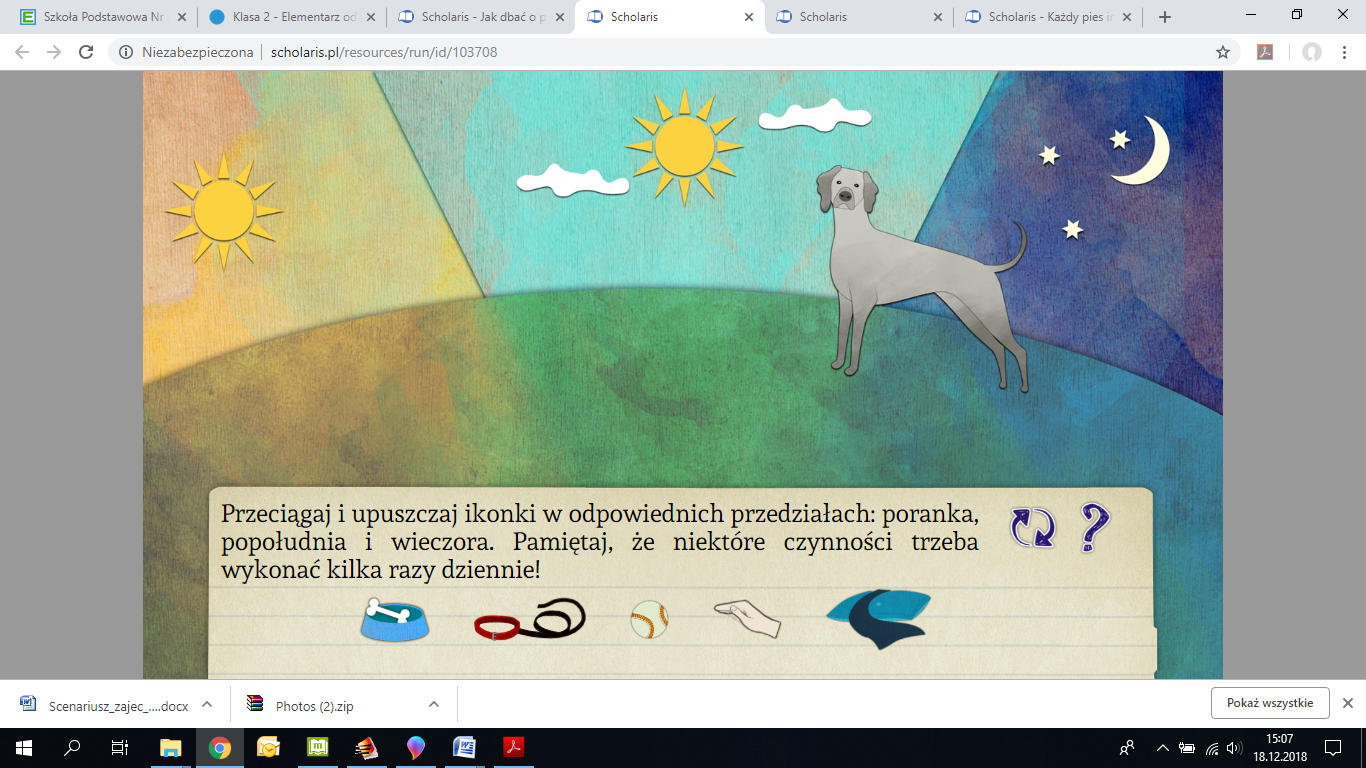 Praca inspirowana wierszem  R. Witka „Jak traktować zwierzęta… na co dzień i od święta”.• Głośne indywidualne czytanie wiersza.• Odpowiedzi na pytania do wiersza, np. Dlaczego nie można straszyć zwierząt? Dlaczego nie powinniśmy podchodzić do nieznanych psów? W jaki sposób pies okazuje radość? Jak rozpoznać u psa oznaki złości?• Wskazywanie w tekście fragmentu o kocie i omówienie znanych dzieciom jego zachowań. Próba określenia przyczyn takich zachowań u zwierząt.• Kilkakrotne głośne czytanie wiersza przez wybrane dzieci i uczenie się wybranych zwrotek na pamięć.Spotkanie z nieznanym psem – kształtowanie prawidłowych postaw.• Opowiadanie o zachowaniu dzieci przedstawionych na ilustracjach i próba sformułowania zasadprawidłowego zachowania się z kontakcie z nieznanymi zwierzętami.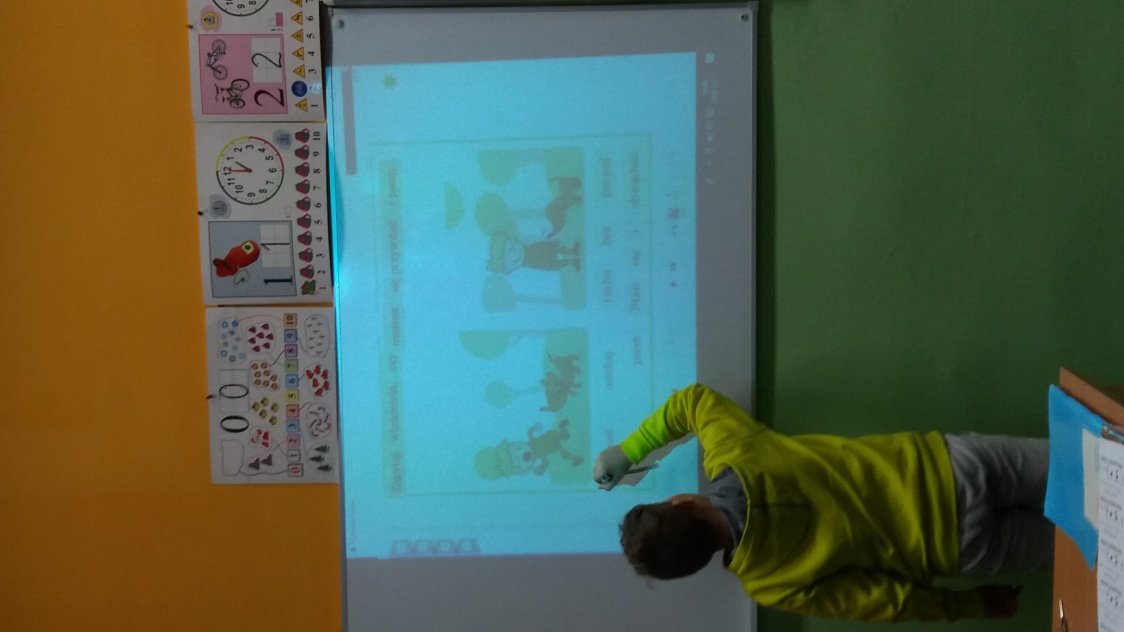 • Omówienie (na podstawie wiersza, ilustracji oraz własnych doświadczeń) sytuacji, które mogąwzbudzić agresję u psa lub kota, np. bicie zwierząt, straszenie, znęcanie się nad nimi, uderzaniekijem w ogrodzenie lub płot posesji, której pilnuje pies, samowolne wchodzenie na teren pilnowanyprzez psa, zabieranie miski zwierzętom, gdy jedzą, zbliżanie się do szczeniąt lub kociąt,gdy w pobliżu jest ich matka, gwałtowne ruchy.• Omówienie sygnałów zwiastujących agresję zwierzęcia, np. jeżenie sierści, stanie na sztywnychłapach, odsłanianie zębów i warczenie.Obejrzenie filmu o prawidłowym zachowaniuhttps://www.youtube.com/watch?v=8rbmnAEEgD8• Rozszerzenie zasad postępowania w razie ataku psa, np. Należy zatrzymać się, nie uciekać. Niepatrzeć psu w oczy. Nie okazywać strachu. Nie stawać tyłem do psa. Stanąć na lekko rozstawionychnogach, bokiem do psa. Jeśli się upadnie, należy przyjąć postawę „żółwika”.• Uzupełnienie i omówienie notatki o zachowaniu agresywnych psów i prawidłowego zachowaniasię człowieka podczas ataku psa.4. Jestem bezpieczny – praktyczna nauka przyjmowania pozycji „żółwika”.5. Uzupełnianie i układanie zdań – ćwiczenia gramatyczne.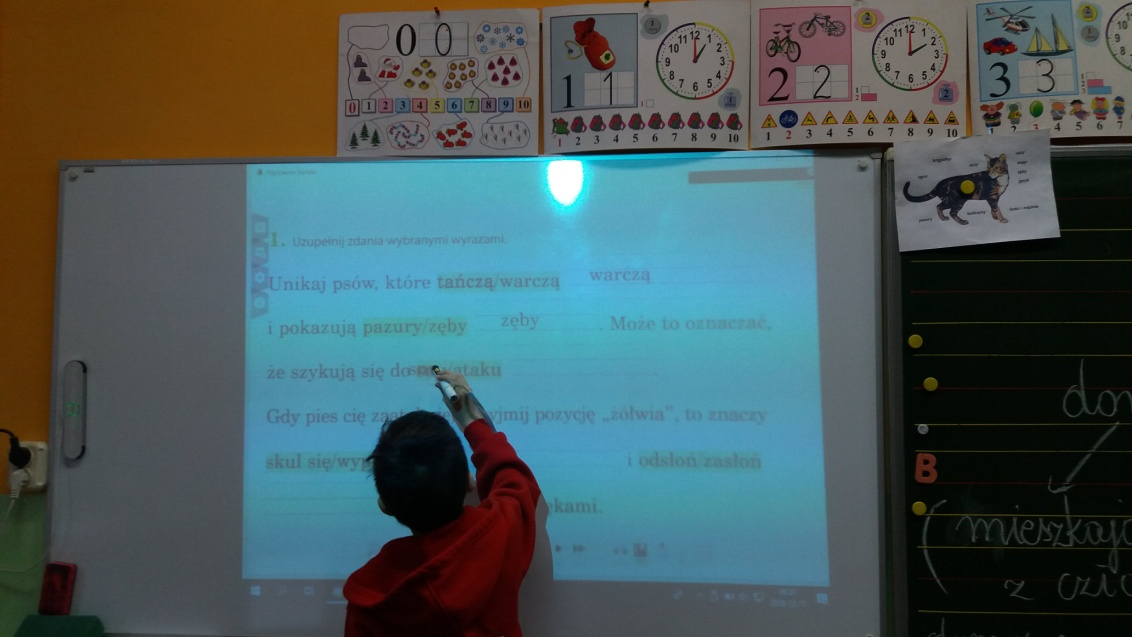 • Podawanie przez dzieci wyrazów oznaczających czynności wykonywane przez psa (szczeka,warczy, merda) i kota (miauczy, mruczy, drapie).• Podkreślanie czasowników w podanych zdaniach. Omówienie zasady rozdzielnej pisowni niez czasownikami. Pisanie zdań z czasownikami z nie.• Pisanie notatki o zachowaniu się wobec obcych zwierząt – redagowanie zdań z podanymi czasownikamiw odpowiedniej formie.• Tworzenie form liczby mnogiej rzeczowników i przymiotników i ich zapisywanie.6. Uzupełniamy obrazek, układamy puzzle-ćwiczenie na spostrzegawczośćhttp://pisupisu.pl/klasa2/brakujacy-fragment-2https://www.jigsawplanet.com/?rc=play&pid=0692e6481f02